Руководителю предприятия, ОГМ, ОМТСНаше предприятие предлагает весь комплекс работ по  изготовлению деталей и комплектующих для различного оборудования, в том числе нестандартного.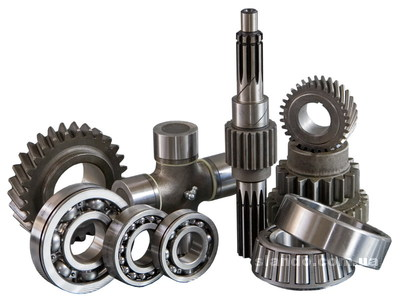 Основные виды работ выполняемых нашей организацией:Токарные: Ø обрабатываемой детали до 650мм. длина до 5000мм.;Токарные: на станках с ЧПУ;Фрезерные: Габариты обрабатываемой детали 1000х400х400мм.;Зубофрезерные: Ø обрабатываемой детали до 1000 мм, высота до 400, нарезаемый модуль зуба от 0,5 до 10;Зубодолбежные: Ø обрабатываемой детали до 600 мм, высота до 140, модуль зуба до 10;Нарезка конических колес с прямыми или круговыми зубьями;Координатно – расточные: 710х400;Эл. эрозионная обработка деталей: Габариты обрабатываемой детали 600х400х600мм.;Долбление и строгание пазов длиной до 400мм.;Шлифовка: плоскошлифовальная обрабатываемая деталь: 400х1000мм.;   кругло шлифовальная обрабатываемая деталь: Ø280, длиной до 2500мм.;Сварочно – сборочные операции: сварка в среде защитных газов в т.ч. аргон;Термическая обработка деталей, заготовок (Азотирование, ТВЧ, объемная закалка, цементация);Нанесение защитных покрытий: Ц9хр., хим. фосф., хим. оксидирование и т.д.;Резка металла на гильотинных ножницах толщина до 10 мм., ширина до 2000мм.;Высокоточный раскрой металла на оптико-волоконном лазере (стол 1,5 х 2,5м., диаметр луча 0,07мм.)Пресс 100т.;Сварка нестандартных металлоконструкций, механизмов, устройств.… и это далеко не весь список работ, которые мы можем выполнить для Вас!Наша компания предлагает Вам самые выгодные условия для сотрудничества:- Гибкое ценообразование;- Различные варианты оплаты;Сотрудники нашей компании всегда рады помочь в выработке наилучшего технического решения ваших потребностей. Более подробную информацию о нас вы можете посмотреть на сайте Вы можете отправить заявку любым удобным для вас способом: в виде образца, чертежа, эскиза.С уважением,ООО «КИП Сервис» г.ПермьМенеджер: Тел.: 89197089991 Максим